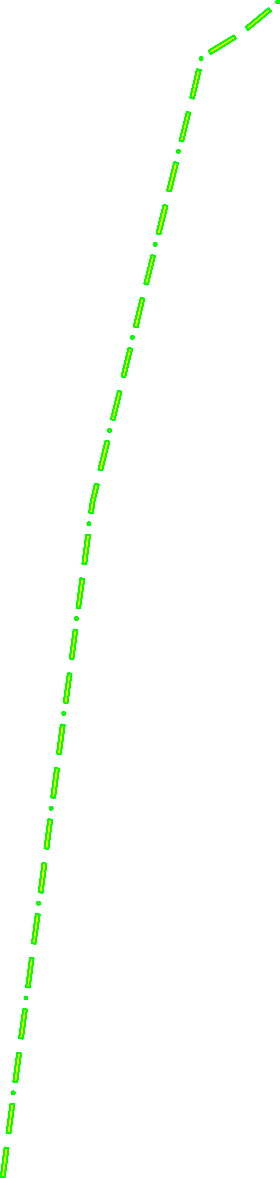 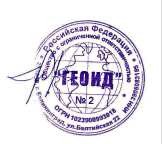 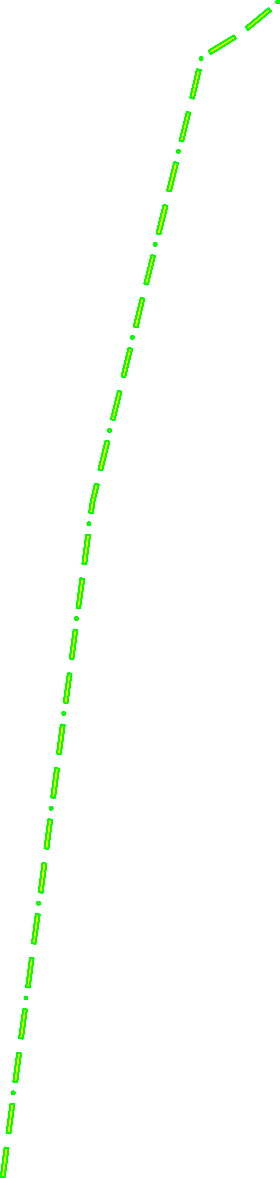 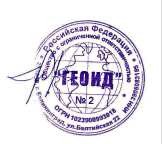 :91	:90Светлогорский	:33	СХЕМА ГРАНИЦ	:109	275городской округ	:36	:42	276ПУБЛИЧНОГО  СЕРВИТУТА:38	:40	:277:60:9	:61	:489	:41	:278:77	:285:83	:44	:13	:419	:279:284:10	39:05:030501	:280:12	пос. Филино	2831 2	:2812122	3	:111	:282	:30220	4   5	:725	:3036	:637	:72619	:304:34	:3058	:306	:308:30718	9:1317	1039:05:03050316	1115	12	:14:161413УСЛОВНЫЕ ОБОЗНАЧЕНИЯПубличный сервитут в целях  размещения 2 этапа	граница устанавливаемого сервитуталинейного объекта системы газоснабжения по титулу	:14	кадастровые участки по сведениям ЕГРН"Газопровод межпоселковый п.Филино-Орехово-Майский-39:05:030503	номер кадастрового кварталаЯнтаровка-Красноторовка-Охотное-Сараево-Кленовое-Прислово".1	поворотные точки границ сервитутаГв.д.(проект)	проектируемый объект         граница муниципального округа:91	:90Светлогорский	:33	СХЕМА ГРАНИЦ	:109	275городской округ	:36	:42	276ПУБЛИЧНОГО  СЕРВИТУТА:38	:40	:277:60:9	:61	:489	:41	:278:77	:285:83	:44	:13	:419	:279:284:10	39:05:030501	:280:12	пос. Филино	2831 2	:2812122	3	:111	:282	:30220	4   5	:725	:3036	:637	:72619	:304:34	:3058	:306	:308:30718	9:1317	1039:05:03050316	1115	12	:14:161413УСЛОВНЫЕ ОБОЗНАЧЕНИЯПубличный сервитут в целях  размещения 2 этапа	граница устанавливаемого сервитуталинейного объекта системы газоснабжения по титулу	:14	кадастровые участки по сведениям ЕГРН"Газопровод межпоселковый п.Филино-Орехово-Майский-39:05:030503	номер кадастрового кварталаЯнтаровка-Красноторовка-Охотное-Сараево-Кленовое-Прислово".1	поворотные точки границ сервитутаГв.д.(проект)	проектируемый объект         граница муниципального округа:91	:90Светлогорский	:33	СХЕМА ГРАНИЦ	:109	275городской округ	:36	:42	276ПУБЛИЧНОГО  СЕРВИТУТА:38	:40	:277:60:9	:61	:489	:41	:278:77	:285:83	:44	:13	:419	:279:284:10	39:05:030501	:280:12	пос. Филино	2831 2	:2812122	3	:111	:282	:30220	4   5	:725	:3036	:637	:72619	:304:34	:3058	:306	:308:30718	9:1317	1039:05:03050316	1115	12	:14:161413УСЛОВНЫЕ ОБОЗНАЧЕНИЯПубличный сервитут в целях  размещения 2 этапа	граница устанавливаемого сервитуталинейного объекта системы газоснабжения по титулу	:14	кадастровые участки по сведениям ЕГРН"Газопровод межпоселковый п.Филино-Орехово-Майский-39:05:030503	номер кадастрового кварталаЯнтаровка-Красноторовка-Охотное-Сараево-Кленовое-Прислово".1	поворотные точки границ сервитутаГв.д.(проект)	проектируемый объект         граница муниципального округа:91	:90Светлогорский	:33	СХЕМА ГРАНИЦ	:109	275городской округ	:36	:42	276ПУБЛИЧНОГО  СЕРВИТУТА:38	:40	:277:60:9	:61	:489	:41	:278:77	:285:83	:44	:13	:419	:279:284:10	39:05:030501	:280:12	пос. Филино	2831 2	:2812122	3	:111	:282	:30220	4   5	:725	:3036	:637	:72619	:304:34	:3058	:306	:308:30718	9:1317	1039:05:03050316	1115	12	:14:161413УСЛОВНЫЕ ОБОЗНАЧЕНИЯПубличный сервитут в целях  размещения 2 этапа	граница устанавливаемого сервитуталинейного объекта системы газоснабжения по титулу	:14	кадастровые участки по сведениям ЕГРН"Газопровод межпоселковый п.Филино-Орехово-Майский-39:05:030503	номер кадастрового кварталаЯнтаровка-Красноторовка-Охотное-Сараево-Кленовое-Прислово".1	поворотные точки границ сервитутаГв.д.(проект)	проектируемый объект         граница муниципального округа:91	:90Светлогорский	:33	СХЕМА ГРАНИЦ	:109	275городской округ	:36	:42	276ПУБЛИЧНОГО  СЕРВИТУТА:38	:40	:277:60:9	:61	:489	:41	:278:77	:285:83	:44	:13	:419	:279:284:10	39:05:030501	:280:12	пос. Филино	2831 2	:2812122	3	:111	:282	:30220	4   5	:725	:3036	:637	:72619	:304:34	:3058	:306	:308:30718	9:1317	1039:05:03050316	1115	12	:14:161413УСЛОВНЫЕ ОБОЗНАЧЕНИЯПубличный сервитут в целях  размещения 2 этапа	граница устанавливаемого сервитуталинейного объекта системы газоснабжения по титулу	:14	кадастровые участки по сведениям ЕГРН"Газопровод межпоселковый п.Филино-Орехово-Майский-39:05:030503	номер кадастрового кварталаЯнтаровка-Красноторовка-Охотное-Сараево-Кленовое-Прислово".1	поворотные точки границ сервитутаГв.д.(проект)	проектируемый объект         граница муниципального округа:91	:90Светлогорский	:33	СХЕМА ГРАНИЦ	:109	275городской округ	:36	:42	276ПУБЛИЧНОГО  СЕРВИТУТА:38	:40	:277:60:9	:61	:489	:41	:278:77	:285:83	:44	:13	:419	:279:284:10	39:05:030501	:280:12	пос. Филино	2831 2	:2812122	3	:111	:282	:30220	4   5	:725	:3036	:637	:72619	:304:34	:3058	:306	:308:30718	9:1317	1039:05:03050316	1115	12	:14:161413УСЛОВНЫЕ ОБОЗНАЧЕНИЯПубличный сервитут в целях  размещения 2 этапа	граница устанавливаемого сервитуталинейного объекта системы газоснабжения по титулу	:14	кадастровые участки по сведениям ЕГРН"Газопровод межпоселковый п.Филино-Орехово-Майский-39:05:030503	номер кадастрового кварталаЯнтаровка-Красноторовка-Охотное-Сараево-Кленовое-Прислово".1	поворотные точки границ сервитутаГв.д.(проект)	проектируемый объект         граница муниципального округа:91	:90Светлогорский	:33	СХЕМА ГРАНИЦ	:109	275городской округ	:36	:42	276ПУБЛИЧНОГО  СЕРВИТУТА:38	:40	:277:60:9	:61	:489	:41	:278:77	:285:83	:44	:13	:419	:279:284:10	39:05:030501	:280:12	пос. Филино	2831 2	:2812122	3	:111	:282	:30220	4   5	:725	:3036	:637	:72619	:304:34	:3058	:306	:308:30718	9:1317	1039:05:03050316	1115	12	:14:161413УСЛОВНЫЕ ОБОЗНАЧЕНИЯПубличный сервитут в целях  размещения 2 этапа	граница устанавливаемого сервитуталинейного объекта системы газоснабжения по титулу	:14	кадастровые участки по сведениям ЕГРН"Газопровод межпоселковый п.Филино-Орехово-Майский-39:05:030503	номер кадастрового кварталаЯнтаровка-Красноторовка-Охотное-Сараево-Кленовое-Прислово".1	поворотные точки границ сервитутаГв.д.(проект)	проектируемый объект         граница муниципального округаЗаявка 22_02911Заявка 22_02911Заявка 22_02911Масштаб 1:3000Масштаб 1:3000Система координат МСК-39OOO "ГЕОИД"КартографИванова Т.В.07.11.22Схема границ публичного сервитутаСхема границ публичного сервитутаOOO "ГЕОИД"ДолжностьФамилия	ПодписьДатаСхема границ публичного сервитутаСхема границ публичного сервитутаOOO "ГЕОИД"МЕСТОПОЛОЖЕНИЕ ПУБЛИЧНОГО СЕРВИТУТА:Калининградская область, Зеленоградский муниципальный округМЕСТОПОЛОЖЕНИЕ ПУБЛИЧНОГО СЕРВИТУТА:Калининградская область, Зеленоградский муниципальный округМЕСТОПОЛОЖЕНИЕ ПУБЛИЧНОГО СЕРВИТУТА:Калининградская область, Зеленоградский муниципальный округМЕСТОПОЛОЖЕНИЕ ПУБЛИЧНОГО СЕРВИТУТА:Калининградская область, Зеленоградский муниципальный округПлощадь публичного сервитута 6311 кв.мПлощадь публичного сервитута 6311 кв.мПлощадь публичного сервитута 6311 кв.мПлощадь публичного сервитута 6311 кв.мОбозначение характерных точек границКоординаты  метод определения координат: аналитическийКоординаты  метод определения координат: аналитическийпогрешность определения координатОбозначение характерных точек границXY-123-1381569.961157034.710.102381567.791157039.140.103381563.31157036.940.104381563.641157036.240.105381540.221157025.620.106381538.981157028.350.107381538.061157027.940.108381485.351157143.170.109381473.851157138.010.1010381415.611157128.010.1011381370.471157127.170.1012381271.881157116.190.1013381198.631157110.40.1014381204.51157095.820.1015381273.31157101.250.1016381371.441157112.180.1017381417.031157113.030.1018381477.871157123.480.1019381528.561157012.660.1020381542.221157018.850.1021381543.11157019.250.1022381541.871157021.970.101381569.961157034.710.10